Профсоюз работников народного образования и науки Российской Федерации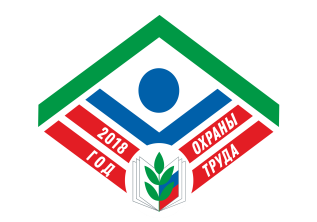 Архангельская городская общественная организацияЛомоносова пр., 209 оф.312, г.Архангельск, 163000Тел./факс 65-53-66 E-mail: gpo@atknet.ruИнформация  о мероприятияхАрхангельской  городской организации  профсоюза на август 2018 годаПредседатель Архангельской городской организациипрофсоюза работников образования и науки РФ                        Н. И. ЗаозерскаяДата, времяМероприятиеМесто проведения, ответственныеВ течение месяцаВ рамках года защиты прав профсоюза.Консультация по заключению коллективных договоров.пр. Ломоносова , 209, каб.312В течение месяца В рамках Года охраны трудаПодготовка к общепрофсоюзной тематической проверке по обеспечению безопасной  эксплуатации зданий и сооружений образовательных  организаций.Правовая инспекцияВ рамках Года охраны труда.Обучение по охране труда. Стоимость 2500 рублей. Заявки по тел.653805 24.09-28.0915.10-19.1019.11-23.1117.12-21.12Дистанционное обучение ( без отрыва от производства). Стоимость 2000 рублей.пр. Ломоносова , 209, 24-25 августаОбластной тематический семинар «О порядке проведения   общепрофсоюзной тематической проверки по обеспечению безопасной эксплуатации зданий и сооружений образовательных организаций Архангельской области»пр. Ломоносова , 209,В течение месяцаВ рамках года защиты прав профсоюза.Встреча  с  председателями   ППООУ№ 14,52, ДОУ № 47,104,151,11.пр. Ломоносова , 209, каб.312В течение месяцаПодготовка к коллективным действиям. Массовый митинг против повышения пенсионного возраста